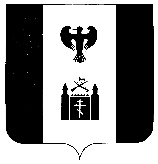 Р А С П О Р Я Ж Е Н И ЕАДМИНИСТРАЦИЯМУНИЦИПАЛЬНОГО ОБРАЗОВАНИЯ«ТИГИЛЬСКИЙ МУНИЦИПАЛЬНЫЙ РАЙОН»с. Тигиль« 16 » апреля 2020 года	                                                                            № 79-ОДВ целях недопущения распространения коронавирусной инфекции (COVID-19)Утвердить график дезинфекции многоквартирных домов, мест общего пользования сельского поселения «село Тигиль»  согласно приложению к настоящему распоряжению. Комитету по управлению муниципальным имуществом и экономической политике Администрации Тигильского муниципального района  организовать размещение графиков дезинфекции многоквартирных домов, мест общего пользования сельских поселений Тигильского муниципального района на сайте www.tigil.ru.        3. Контроль за выполнение настоящего распоряжения возложить на председателя комитета по управлению муниципальным имуществом и экономической политике Администрации Тигильского муниципального района Глава муниципального образования «Тигильский муниципальный район»                         	                   А.В. Пригоряну     Приложение      к распоряжению Администрации       муниципального образования       «Тигильский муниципальный район»        от 16.04.2020 №  79-ОДГрафик дезинфекции многоквартирных домов, мест общего пользования сельского поселения «село Тигиль»  График дезинфекции многоквартирных домов, мест общего пользования сельского поселения «село Тигиль»  График дезинфекции многоквартирных домов, мест общего пользования сельского поселения «село Тигиль»  График дезинфекции многоквартирных домов, мест общего пользования сельского поселения «село Тигиль»  График дезинфекции многоквартирных домов, мест общего пользования сельского поселения «село Тигиль»  Муниципальное образованиеИсполнитель Поадресный список МДК подлежащих дезинфекцииПериодичность Срок выполнения сельское поселение «село Тигиль» Непосредственное управлениепер. Строительный 23понедельникдо 30.04.2020Управление по выполнению полномочий сельского поселения «село Тигиль»  АТМРпер. Строительный 24понедельникдо 30.04.2020Управление по выполнению полномочий сельского поселения «село Тигиль»  АТМРпер. Строительный 25понедельникдо 30.04.2020Управление по выполнению полномочий сельского поселения «село Тигиль»  АТМРпер. Строительный 26понедельникдо 30.04.2020Управление по выполнению полномочий сельского поселения «село Тигиль»  АТМРпер. Строительный 27понедельникдо 30.04.2020Управление по выполнению полномочий сельского поселения «село Тигиль»  АТМРпер. Строительный 28понедельникдо 30.04.2020Управление по выполнению полномочий сельского поселения «село Тигиль»  АТМРпер. Строительный 29понедельникдо 30.04.2020Непосредственное управлениепер. Строительный 30понедельникдо 30.04.2020Управление по выполнению полномочий сельского поселения «село Тигиль»  АТМРул. Толстихина 11вторникдо 30.04.2020Управление по выполнению полномочий сельского поселения «село Тигиль»  АТМРул. Толстихина 14вторникдо 30.04.2020Управление по выполнению полномочий сельского поселения «село Тигиль»  АТМРул. Толстихина 15вторникдо 30.04.2020Управление по выполнению полномочий сельского поселения «село Тигиль»  АТМРул. Толстихина 16вторникдо 30.04.2020Управление по выполнению полномочий сельского поселения «село Тигиль»  АТМРул. Толстихина 17вторникдо 30.04.2020Управление по выполнению полномочий сельского поселения «село Тигиль»  АТМРул. Толстихина 18вторникдо 30.04.2020Управление по выполнению полномочий сельского поселения «село Тигиль»  АТМРул. Толстихина 20вторникдо 30.04.2020Управление по выполнению полномочий сельского поселения «село Тигиль»  АТМРул. Толстихина 22средадо 30.04.2020Управление по выполнению полномочий сельского поселения «село Тигиль»  АТМРул. Толстихина 23средадо 30.04.2020Управление по выполнению полномочий сельского поселения «село Тигиль»  АТМРул. Толстихина 24средадо 30.04.2020Управление по выполнению полномочий сельского поселения «село Тигиль»  АТМРул. Толстихина 25средадо 30.04.2020Управление по выполнению полномочий сельского поселения «село Тигиль»  АТМРул. Толстихина 28средадо 30.04.2020Управление по выполнению полномочий сельского поселения «село Тигиль»  АТМРул. Гагарина 31средадо 30.04.2020Управление по выполнению полномочий сельского поселения «село Тигиль»  АТМРул. Гагарина 34средадо 30.04.2020Управление по выполнению полномочий сельского поселения «село Тигиль»  АТМРул. Гагарина 36средадо 30.04.2020Управление по выполнению полномочий сельского поселения «село Тигиль»  АТМРул. Партизанская 24средадо 30.04.2020Управление по выполнению полномочий сельского поселения «село Тигиль»  АТМРул. Партизанская 42средадо 30.04.2020Непосредственное управлениеул. Партизанская 44средадо 30.04.2020Непосредственное управлениеул. Партизанская 46средадо 30.04.2020Управление по выполнению полномочий сельского поселения «село Тигиль»  АТМРул. Соболева 1понедельникдо 30.04.2020Управление по выполнению полномочий сельского поселения «село Тигиль»  АТМРул. Соболева 3понедельникдо 30.04.2020Управление по выполнению полномочий сельского поселения «село Тигиль»  АТМРул. Соболева 8четвергдо 30.04.2020Управление по выполнению полномочий сельского поселения «село Тигиль»  АТМРул. Соболева 10четвергдо 30.04.2020Управление по выполнению полномочий сельского поселения «село Тигиль»  АТМРул. Соболева 13четвергдо 30.04.2020Управление по выполнению полномочий сельского поселения «село Тигиль»  АТМРул. Соболева 23четвергдо 30.04.2020Управление по выполнению полномочий сельского поселения «село Тигиль»  АТМРул. Ленинская 33четвергдо 30.04.2020Управление по выполнению полномочий сельского поселения «село Тигиль»  АТМРул. Ленинская 35четвергдо 30.04.2020Управление по выполнению полномочий сельского поселения «село Тигиль»  АТМРул. Нагорная 17четвергдо 30.04.2020Управление по выполнению полномочий сельского поселения «село Тигиль»  АТМРул. Нагорная 19четвергдо 30.04.2020Управление по выполнению полномочий сельского поселения «село Тигиль»  АТМРул. Нагорная 30четвергдо 30.04.2020Управление по выполнению полномочий сельского поселения «село Тигиль»  АТМРул. Рябикова 2четвергдо 30.04.2020Управление по выполнению полномочий сельского поселения «село Тигиль»  АТМРул. Рябикова 3четвергдо 30.04.2020Управление по выполнению полномочий сельского поселения «село Тигиль»  АТМРул. Рябикова 4четвергдо 30.04.2020Управление по выполнению полномочий сельского поселения «село Тигиль»  АТМРул. Рябикова 5 четвергдо 30.04.2020Управление по выполнению полномочий сельского поселения «село Тигиль»  АТМРул. Рябикова 6четвергдо 30.04.2020Управление по выполнению полномочий сельского поселения «село Тигиль»  АТМРул. Советская 3четвергдо 30.04.2020Управление по выполнению полномочий сельского поселения «село Тигиль»  АТМРул. Лесная 1четвергдо 30.04.2020Управление по выполнению полномочий сельского поселения «село Тигиль»  АТМРМеста массового отдыха "Парк Победы", "Памятник репрессированным", "Смотровая" дворовые лавки, детские игровые площадкипятницадо 30.04.2020Управление по выполнению полномочий сельского поселения «село Тигиль»  АТМРПлощадки сбора ТКОпятницадо 30.04.2020